第14回小学生バレーボール教室日時　2020年2月16日　日曜日8：30受付開始　16：00終了予定場所　新潟医療福祉大学　第１・４体育館（参加人数によって変更になる可能性があります。）　　　　駐車場は第１０駐車場になります。（満車になった場合第11駐車場も可）参加費　１チーム（～１４名）1.500円　※15名以上のチームは2.000円になります。持ち物　飲み物、着替え、タオル、靴、ボールカゴ1コ分のボール、昼食、フラッグ昨年9月に行われたバレーボール教室では、たくさんのチームに参加していただきありがとうございました。今回も子どもたちが楽しくバレーボールを上達できるような教室を行います！！沢山のご参加お待ちしております。✓新潟医療福祉大学女子バレーボール部の活動は、ブログ、Twitterをご覧ください。→　http://nuhw.blog-niigata.net/wvolleyball/　　（ブログ）→　http://twitter.com/nuhw_vb　　（Twitter）【参加申し込み】1.チーム名2.監督、コーチまたは代表者の名前3.参加人数（上級者、中級者、初心者のレベルに分けた人数も教えてください。）1～3を記入の上、担当　佐藤　真菜（さとうまな）までお願い致します。E-Mail　wta17095@nuhw.ac.jp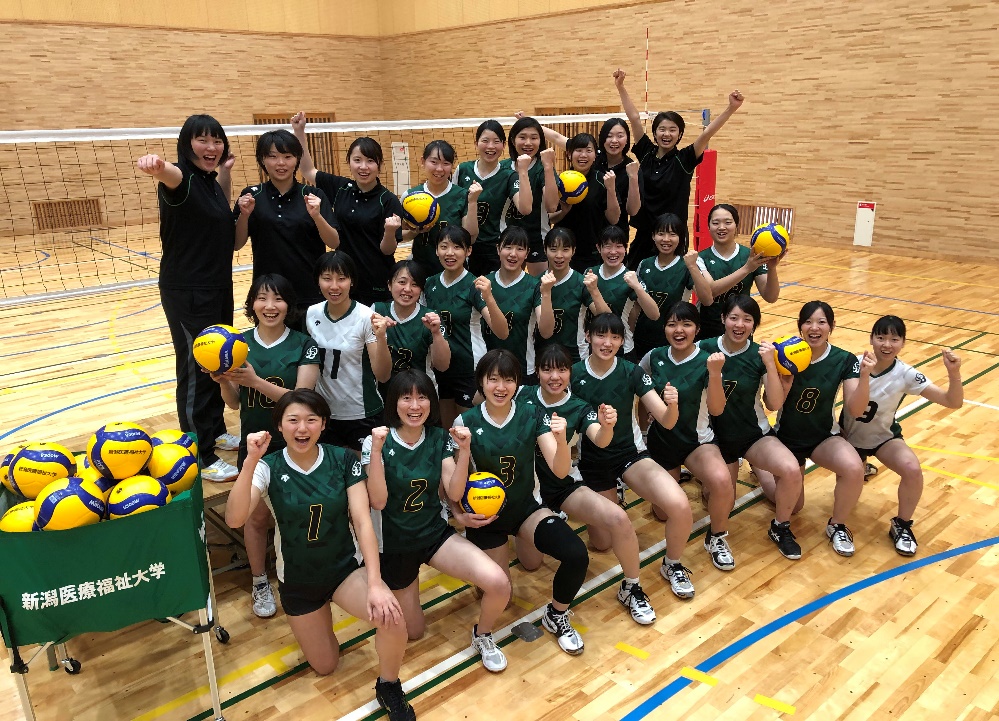 